                       ÁREA: LENGUAS EXTRANJERAS. FRANCÉS PARA 1º DE E.S.O.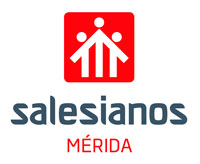 Estándares evaluablesTodos los recogidos en el Decreto 98/2016 para esta asignatura. Se pueden consultar en el siguiente enlace: http://doe.gobex.es/pdfs/doe/2016/1290o/16040111.pdfEstándares mínimosESTÁNDARES DE APRENDIZAJE MÍNIMOSComprensión de textos oralesCapta la información más importante de indicaciones, anuncios, mensajes y comunicados breves y articulados de manera lenta y clara,, siempre que las condiciones acústicas sean buenas y el sonido no esté distorsionado.Entiende lo esencial de lo que se le dice en gestiones cotidianas (saludos…).Comprende preguntas sencillas sobre asuntos personales o educativos, en una conversación formal en la que participa cuando se le habla directamente (contestar a preguntas del profesor).Producción de textos orales.Participa en actividades de aula, usando la lengua extranjera como instrumento para comunicarse.Hace presentaciones breves y ensayadas sobre aspectos básicos de sus estudios siguiendo un guion escrito, y responde a preguntas breves y sencillas.Comprensión de textos escritosIdentifica instrucciones generales de funcionamiento y manejo de aparatos de uso cotidiano, con ayuda de la imagen (p.e. un ordenador).Entiende información específica esencial sobre temas relativos a asuntos de su interés en páginas web y otros materiales de consulta (p. e. sobre música).Producción de textos escritos.Completa un cuestionario sencillo con información personal básica y relativa a sus aficiones (p. e. un test sobre actividades que desarrolla en su tiempo libre).Escribe notas y mensajes (SMS, chats...), en los que hace comentarios muy breves relacionados con actividades y situaciones de la vida cotidiana.Criterios de evaluaciónTodos los recogidos en el Decreto 98/2016 para esta asignatura. Se pueden consultar en el siguiente enlace: http://doe.gobex.es/pdfs/doe/2016/1290o/16040111.pdfCriterios de calificaciónInstrumentos de evaluaciónCriterios de promoción y titulaciónLos recogidos en el Decreto 98/2016. Se pueden consultar en el siguiente enlace: http://doe.gobex.es/pdfs/doe/2016/1290o/16040111.pdfRecuperación de evaluacionesDurante el curso, una evaluación suspensa se recupera (con una nota de 5) aprobando la evaluación siguiente. Recuperación de materia pendiente de cursos anteriores: presentación de un trabajo a determinar por el profesorNota de septiembre1 prueba escrita de estándares  de aprendizaje mínimos.